مركز ضمان جودة واعتماد مؤسسات التعليم العالي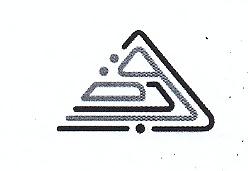 معلومات عامة:عدد الساعات الأسبوعيةأهداف المقرر:اكتساب القدرة العلمية على المقارنة بين الشروح النحوية المختلفة في الموضوع الواحد.التعامل مع النصوص النحويَّة في كتب الشروح النحويَّة بكل يسر وسهولة.القدرة على التعامل مع المصادر في مجال الشروح اللغوية والنحوية المختلفة. تنمية القدرة على التدريس في المستويات العليا في مجالي لنحو والصرف.مخرجات التعلم المستهدفة:المعرفة والفهم:المهارات الذهنية:ج-المهارات العملية والمهنية:د-المهارات العامة والمنقولة:محتوى المقرر:( الموضوع وما يتطلبه من ساعات)يتبع محتوى المقرر:طرق التعليم والتعلمالمحاضرات العلمية داخل القاعات الدراسية.الكتب العلمية والدوريات العلمية المنشورة في مجال المصادر والدراسات اللغوية.  الزيارات الميدانية للمكتبات التراثية (مكتبة الكلية، مكتبة أحمد زروق التراثية، مكتبة الشيخ إبراهيم المحجوب).الاطلاع على الأبحاث والمعلومات المتخصصة من المكتبات الالكترونية (الانترنت).طرق التقييم:جدول التقييم:المراجع والدوريات:الإمكانيات المطلوبة لتنفيذ المقرر:منسق الـمقــــــرر: الأستاذ الدكتور: عبد الوهاب محمد عبد العالي منسق البرنامج: الأستاذ الدكتور: محمد سالم الدرويش رئيس القســـــم: الدكتور: عبدالحكيم  محمد  بادي . التـــــــــــــــــــــــــــــــــــــــــــــــاريـــــــــــخ: 05.15 . 2022م التوقيع والاعتماد                                                                                            د. عبد الحكيم محمد بادي                                                                                                                 رئيس قسم اللغة العربية وآدابهااسم البرنامج التعليميالشروح النحوية، (م خ 101)،  (مادة اختيارية) القسم/ الشعبة التي تقدم البرنامج قسم اللغة العربية-الدراسات اللغوية.تخصص: نحو وصرف، وعلم اللغة واللسانيات الحديثة.الأقسام العلمية ذات العلاقة بالبرنامجقسم اللغة العربية وآدابهاالساعات التدريسية للمقرر3 ساعاتاللغة المستخدمة في العملية التعليميةاللغة العربيةالسنة الدراسية/ الفصل الدراسي2022م/2023ممنسق المقــــررأ.د.  محمد سالم الدرويش تاريخ وجهة اعتماد المقرر15 . 05 . 2022م، جامعة مصراتة المحاضراتالمعاملالتدريبالمجموع030003أ-1قدرة الدارس على الاستفادة من جميع أبواب علم النحو، وفهمها فهمًا علميًا جيدًا.أ-2معرفة الدارس بالمصطلحات الفنية المستخدمة في مجال الشروح النحوية.أ-3قدرة الدارس على تصنيف الشروح النحوية والصرفية بكل يســر وسهولة التعامل معها.أ_4قدرة الدارس على تفسير القضايا العلمية المختلفة في مجال الشروح النحوية من خلال الدرس النحوي، وتطوير قدرته في إعادة صياغة المعلومات التي تحصل عليها.ب-1أنْ يمتلك الدارس القدرة على المقارنة بين الشروح العلمية في مجالي النحو والصرف. ب-2أنْ يتمكن الدارس من توجيه النقد العلمي الصحيح المبني على أسس علمية صحيحة في مجال الشروح النحوية. ب_3قدرة الدارس على تحليل النصوص العلمية المختلفة في الشروح النحوية، وتحديد مشكلاتها من مصادرها الأصيلة.ب-4أنْ يتمكن الدارس من الربط بين قضايا علم النحو المختلفة أثناء مشاركته في مهنة التدريس.ج-1استخدام الدارس مهارة فهم النصوص النحوية المختلفة، وتحليلها من خلال الشروح النحوية.ج-2اكتساب المتعلم قدرة فهم أساليب العلماء الأوائل في شروحهم النحوية والصرفية.ج-3تنمية قدرة الدارس في تصميم العديد من الأبحاث العلمية في هذا مجال النحو والصرف من خلال الاطلاع على المصادر المختلفة في مجال الشروح النحوية.ج-4أنْ يكتسب الدارس القدرة على تحليل النصوص النحوية والصرفية والاستفادة منها في الدرس النحوي.د-1قدرة الدارس على التواصل التحريري والشفوي من خلال الدرس النحوي مع المتخصصين في مجال القضايا النحوية والصرفية المختلفة.د-2قدرة الدارس على الاستفادة من التقنية الحديثة في الدرس النحوي وطريقة عرضها، وخاصة عند مقارنته بين عدد من الشروح النحوية.د_3تنمية قدرة الدارس في العمل ضمن فريق واحد من أجل تحقيق وتجميع معلومات في مجال الشروح العلمية المختلفة، لاسيما في مجالي النحو والصرف. د-4اكتساب القدرة على إدارة الوقت من خلال المحاضرات العملية في مجال الشروح النحوية وعلوم اللغة.المحاضرةعدد الساعاتمحاضرةمعملتمارينالتعريف بالشروح النحوية ومناهجها المختلفة.0301======مقارنة بين بعض الشروح النحوية في مجال النحو (ألفية ابن مالك) أنموذجًا.0301======دراسة باب (الحال) في كتب شروح الألفية وعقد المقارنات العلمية بينها. 0301======الحال في شرح (ابن طولون) + شرح التصريح على التوضيح + توضيح المقاصد للمرادي. 0602======تطبيق عملي للطلاب من خلال على باب (الابتداء). 0602======التعريف بشرح التسهيل والمقارنة بين شروحه المطبوعة المختلفة. 0301======حلقة علمية في مجال الدرس النحوي في كتب شروح التسهيل (شرح التسهيل) لابن مالك، وكتاب شرح التسهيل لناظر الجيش، وشرح التسهيل لأبي حيَّان (مع التطبيق العملي على بابي حروف الجر والإضافة) 0602======حلقة علمية في مجال الدرس الصرفي في (شرح التسهيل) لأبي حيَّان الأندلسي.0301======حلقة علمية في مجال الدرس الصرفي في (شرح التسهيل) لناظر الجيش 0301======المحاضرةعدد الساعاتمحاضرةمعملتمارينموضوعات اختيارية وتطبيقية في مجال النحو (نواسخ الابتداء: كان وأخواتها، إنَّ وأخواتها، ظنَّ وأخواتها).0602======موضوعات اختيارية وتطبيقية في مجال الصرف. (جموع القلة والكثرة التصغير، النسب)0602======4816======ر.مطريقة التقييمتاريخ التقييمالنسبة المئويةملاحظات1الامتحان النصفي  15 . 11 . 2022م 15 %2أبحاث وورقات عمل 01 . 12 . 2022م 10 %3امتحان شفوي 30 . 12 . 2022م 05  %4مناقشات علمية  15 . 01 . 2023م 10  %5الامتحان النهائي 01 . 02 . 2023م 60 % المجموعالمجموعالمجموع100%رقم التقييمأسلوب التقييمتواريخ الفصل الأول تواريخ الفصل الثاني التقييم الأولامتحان تحريري 15 . 11 . 2022م 15 . 04 . 2023م التقييم الثانيأبحاث وورقات علمية 01 . 12 . 2022م 01 . 05 . 2023م التقييم الثالثامتحان شفوي 30 . 12 . 2022م 30 . 05 . 2023م التقييم الرابعمناقشات علمية 15 . 01 . 2023م 15 . 06 . 2023م التقييم الخامسامتحان نهائي تحريري 01 . 02 . 2023م 01 . 07 . 2023م عنوان المرجعالناشرالنسخةالمؤلفمكان تواجدهاتوضيح المقاصد والمسالك بشرح ألفية ابن مالك   دار الفكر العربي الطبعة الأولى 2008مالمرادي مكتبة الكلية مكتبة أحمد زروق.========يمكن تحميلها من المواقع الالكترونيةشرح ابن طولون  دار الكتب العلمية – بيروت الطبعة الأولى 2002مابن طولون مكتبة الكلية مكتبة أحمد زروق.========يمكن تحميلها من المواقع الالكترونيةشرح التصريح على التوضيح  دار الكتب العلمية – بيروت الطبعة الثالثة 2011مخالد الأزهري مكتبة الكلية مكتبة أحمد زروق.========يمكن تحميلها من المواقع الالكترونيةشرح التسهيل (تسهيل الفوائد وتكميل المقاصد) دار الكتب العلمية – بيروت الطبعة الأولى 2001مابن مالك مكتبة الكلية مكتبة أحمد زروق.========يمكن تحميلها من المواقع الالكترونيةالتذييل والتكميل في شرح كتاب التسهيل دار القلم – دمشق الطبعة الأولى 1997ملأبي حيان مكتبة الكلية مكتبة أحمد زروق.========يمكن تحميلها من المواقع الالكترونيةتمهيد القواعد بشرح تسهيل الفوائددار السلام الطبعة الأولى 2007مناظر الجيش مكتبة الكلية مكتبة أحمد زروق.========يمكن تحميلها من المواقع الالكترونيةر.مالإمكانيات المطلوبةملاحظات1قاعة دراسية مجهزة بجهاز عرض 2توصيل خط نـت بالقاعة الدراسية  3جهاز حاسوب متكامل مع الطابعة 4المنصة الالكترونية (في الحالات الطارئة)